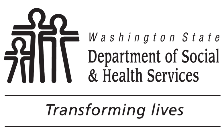 DSHS Community Services SurveyFOR INTERNAL USE ONLYDSHS Community Services SurveyDATE SURVEY WAS TAKENDSHS Community Services SurveyDATE SURVEY CAN BE DESTROYEDThe Community Services Division within the Department of Social and Health Services has developed a survey to gather customer feedback.  By participating, you will help us learn about how we can improve your experience with the department.  This survey is voluntary and anonymous, and will not affect your eligibility for benefits.  This survey will take about three minutes to complete.How did you connect with us?
  Alternate DSHS Service Site (Tribal office, medical clinic, etc.)	  Mobile Community Services Office
  Call Center	  Worker Home Visit
  DSHS Office (CSO)	  Worker Phone Call
How would you prefer to have contact with us?  Select all that apply.  Note:  Not all options are currently available.
  Alternate DSHS Service Site (Tribal office, medical clinic, etc.)	  Mobile Phone App
  Call Center	  Online Chat
  DSHS Local Office (CSO)	  Text Messaging
  Mobile Community Services Office	  Worker Home Visit
Please choose how strongly you agree or disagree with the following statements.	Strongly				Strongly
	Agree	Agree	Neutral	Disagree	DisagreeBusiness hours are good for me.					
My worker tried to find community resources for me. 					
My worker found resources for me. 					
I was listened to, heard and understood. 					
I was treated with courtesy and respect. 					
My worker did their best to meet my needs. 					
Overall, I had a positive experience. 					
Compliments and Concerns.  Please let us know what we are doing right and how we can improve.	If you have a specific concern about your case, please call Constituent Relations at 800-865-7801.The Community Services Division within the Department of Social and Health Services has developed a survey to gather customer feedback.  By participating, you will help us learn about how we can improve your experience with the department.  This survey is voluntary and anonymous, and will not affect your eligibility for benefits.  This survey will take about three minutes to complete.How did you connect with us?
  Alternate DSHS Service Site (Tribal office, medical clinic, etc.)	  Mobile Community Services Office
  Call Center	  Worker Home Visit
  DSHS Office (CSO)	  Worker Phone Call
How would you prefer to have contact with us?  Select all that apply.  Note:  Not all options are currently available.
  Alternate DSHS Service Site (Tribal office, medical clinic, etc.)	  Mobile Phone App
  Call Center	  Online Chat
  DSHS Local Office (CSO)	  Text Messaging
  Mobile Community Services Office	  Worker Home Visit
Please choose how strongly you agree or disagree with the following statements.	Strongly				Strongly
	Agree	Agree	Neutral	Disagree	DisagreeBusiness hours are good for me.					
My worker tried to find community resources for me. 					
My worker found resources for me. 					
I was listened to, heard and understood. 					
I was treated with courtesy and respect. 					
My worker did their best to meet my needs. 					
Overall, I had a positive experience. 					
Compliments and Concerns.  Please let us know what we are doing right and how we can improve.	If you have a specific concern about your case, please call Constituent Relations at 800-865-7801.The Community Services Division within the Department of Social and Health Services has developed a survey to gather customer feedback.  By participating, you will help us learn about how we can improve your experience with the department.  This survey is voluntary and anonymous, and will not affect your eligibility for benefits.  This survey will take about three minutes to complete.How did you connect with us?
  Alternate DSHS Service Site (Tribal office, medical clinic, etc.)	  Mobile Community Services Office
  Call Center	  Worker Home Visit
  DSHS Office (CSO)	  Worker Phone Call
How would you prefer to have contact with us?  Select all that apply.  Note:  Not all options are currently available.
  Alternate DSHS Service Site (Tribal office, medical clinic, etc.)	  Mobile Phone App
  Call Center	  Online Chat
  DSHS Local Office (CSO)	  Text Messaging
  Mobile Community Services Office	  Worker Home Visit
Please choose how strongly you agree or disagree with the following statements.	Strongly				Strongly
	Agree	Agree	Neutral	Disagree	DisagreeBusiness hours are good for me.					
My worker tried to find community resources for me. 					
My worker found resources for me. 					
I was listened to, heard and understood. 					
I was treated with courtesy and respect. 					
My worker did their best to meet my needs. 					
Overall, I had a positive experience. 					
Compliments and Concerns.  Please let us know what we are doing right and how we can improve.	If you have a specific concern about your case, please call Constituent Relations at 800-865-7801.